COACH DETAIL FORM – Spring 2016 Competition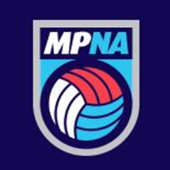 CLUB:_____________________________________________________ALL DETAILS MUST BE COMPLETED IN FULL.  NETBALL VICTORIA 2016 MEMBERSHIP IS COMPULSORY FOR ALL COACHESMPNA will be checking Accreditation and VNA status to ensure Coaches are up to dateALL FORMS DUE – 1st August 2016SurnameGiven NameMobilePostal & Email AddressTeam CoachingAccreditationFoundation/DevelopmentIntermediate/NoneVNA No.